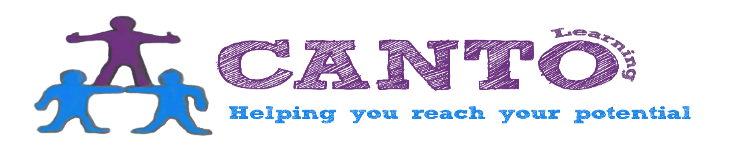 Business Continuity PlanPlan DetailsPlan DetailsDate Plan Ratified28th February 2023Plan OwnerCharlotte DearPlan WriterHaydn DearVersion Number1Review ScheduleAnnually or after incidentDate of Plan Review28th February 2024Plan storage detailsVersion ControlVersion ControlVersion ControlDateChanges MadeApproved ByContentsContentsContentsAPlan ActivationBIncident ManagementCBusiness ContinuityDRecovery and ResumptionPlan Purpose and ScopePurposeTo provide CANTO Learning Ltd with a structure in the event of a disaster or major incident, allowing us to give an immediate, effective and caring response that will minimise disruption to normal CANTO activity.Plan ScopeOn site and visitsOther plans or procedures linkedPlan ActivationPlan ActivationPlan ActivationCircumstancesThe plan will provide a framework to support the college as it seeks to respond to a disaster or major disruption to normal activity. Triggers for the activation of the plan may include:Loss of key people or skills, eg above normal levels of absenteeism due to illness/injury or other scenarios such as severe weather or people leaving the organisation.Loss of critical systems such as IT network disruption, telephony outage, power outage, utilities disruption.Being unable to access building or area of building due to facility loss, fire/damage for a period of time.  The plan will provide a framework to support the college as it seeks to respond to a disaster or major disruption to normal activity. Triggers for the activation of the plan may include:Loss of key people or skills, eg above normal levels of absenteeism due to illness/injury or other scenarios such as severe weather or people leaving the organisation.Loss of critical systems such as IT network disruption, telephony outage, power outage, utilities disruption.Being unable to access building or area of building due to facility loss, fire/damage for a period of time.  Authority to Activate PlanWho is able to activate the plan:C.Dear, H.Dear, J.Byrne, Chair of trustees, Deputy Chair of trusteesWho is able to activate the plan:C.Dear, H.Dear, J.Byrne, Chair of trustees, Deputy Chair of trusteesNotification ProceduresWho?Why?Notification ProceduresHeadDecide on activation of plan and identify appropriate staff to form  response team. To be loggedNotification ProceduresChair of Trustee’sSupport strategic decisions of head/SLTNotification ProceduresSLTDeputise for or support head in actions.Notification ProceduresTsunamiProvide IT support and recovery if appropriateNotification ProceduresSLT/TrusteesSupport Media communicationNotification ProceduresTaylor Made TechProvide support re communications and internet if appropriateNotification ProceduresH20 If appropriate to support facilities failure if appropriate Notification ProceduresStakeholders LAContact re potential support that maybe availableNotification ProceduresFinance DirectorTo manage logging of costsPlan Activation ProcessPlan Activation ProcessPlan Activation ProcessIncident ManagementIncident Management PhaseIncident Management PhaseIf the disruption is not  sudden it maybe more appropriate to follow the continuity process.PurposeProtect the welfare and safety of students, staff, visitors and the public.Protect vital assets eg equipment, data, reputation.Ensure urgent and necessary communication takes place.Support the business continuity process.Support the Recovery process.If the disruption is not  sudden it maybe more appropriate to follow the continuity process.RequirementActionAction CompleteTick yes or noBy Who1Make an quick initial assessment.Survey the situation/scene.Assess impact on students/staff/othersAssess severity/duration of impactShare information with relevant staffEvacuate the building if needed, including animals if appropriate.Encourage staff and students not directly involved to leave scene logging this. (if relevant)Call emergency services (if needed)Incident Lead to gather and share information to support decision making.2Identify individuals to carry out Incident management roles. Relevant staff identified in appendix3Start log of key decisions, actions and who is responsible, to be maintained throughout incident.Incident log attached in appendix4Record names of students/staff/volunteers that have been injured or affected by incidentThis info may need to be shared with emergency services, consider how to be logged?5Log details of all items lost due to the incident if appropriate whether college, student, staff or visitor property.6Ensure recording process in place for students/staff/visitors leaving site/scene.How do we want to log?RequirementActionActionCompleted Tick Yes/NoBy 
Whom7Establish the key priorities for the rest of the day.Led by SLT roles and actions to be identified.Actions to be undertaken that will support health and safety and well being of staff/students and othersConsideration to be given to establishing a pattern of working for the near future to minimise disruption.Other responsibilities college has.8Communication StrategySharing of appropriate information with staff, students, parents/carers relevant professionals.If agreed template to be added to appendixHow accessible staff/parents contact details?9Log additional expenditure incurred due to incidentLog to be created10Log items recognised as damaged due to incident as long as it is appropriate (are there H&S implications)Log11Establish support process for staff/students in relevantEnsuring continue with programme in a safe environment.  Support in managing changeContact other professionals if appropriate for supportFlexible working arrangements where appropriate12Create re-homing plan for animals on a short/long term basis if appropriate.Record where animals will be taken and who is responsible for them.Business Continuity Business Continuity PhaseBusiness Continuity PhasePurposeTo ensure that priority is given to those services most important to re-establish.To identify services/processes that can be re-established quickly.To identify areas that are non-critical that can be suspended for time being to allow for refocusing of resources.Items requiring immediate attentionPriority services/processes to be re-established. BIAHow to log or record in minutes.Business Impact Analysis to support decision to take place as part of Development (SLT)RequirementActionActionCompleteByWhom1Set a meeting for the response team to evaluate impact of incident on the organisation.Dependent on incident it maybe appropriate to receive input from external sources.  Or even invite to meeting.Speak with key stake holders to gather information as to what is seen by external parties as critical.Dependent on incident it maybe appropriate to receive input from external sources.  Or even invite to meeting.2Plan how activities can be maintained identifying those most important to the organisation using the Business Impact Assessment as a tool. Consider:Immediate and ongoing priorities.Communication strategiesResource availabilityRoles and responsibilitiesFinanceWelfare issuesStakeholder engagementPlanning recovery of non-critical activities3Identify any stakeholders who should be involved in business continuity responseSupport of external partners may drive recovery of activity?4Log all decision and actions and those ideas rejected with rationaleTo be added to incident log?5Log all financial expenditureTo be logged as per incident management6Manage appropriate communication with all relevant partiesMember of response team or trustees to be identified who can support in this role.Business Continuity StrategiesBusiness Continuity StrategiesPurposeTo document alternative methods of working to enable the organisation to maintain critical activities in the event of a disruption.To ensure and evidence that alternative ways of working are agreed and felt fit for purpose.Circumstances when implementation of Business Continuity Strategies may take placeIt is recognised that it is impossible to identify all possible categories that could lead to the implementation of the Business Continuity Plan but they will generally fall within one or more of the categories below:Loss of key people or skills, eg above average absenteeism due to illness or injury, significant number of people leaving organisation.Severe weather impacting ability to attend site, impacting resources on site, transport disruption.Loss of critical systems such as IT network, Telephony outage, power outage, utilities disruption.Denial of access to building or part of building, through damage through fire/flood, an external emergency preventing access to entrance, utilities failure.Options to mitigate against a loss of premises or access toOptions to mitigate against a loss of premises or access toAdditional info1Identify suitable single or multiple alternative sites to be used on a temporary basis.  Sites to be graded on their suitability2Mutual support arrangement to be explored with local colleges, university. 3Virtual learning provision to be considered with evaluation of available resources4Possibility of isolating the problem within the building, use of other areas of the building to be considered5Possibility of reducing numbers attending, reducing days of attendance and timetable to cope with lack of accommodation at site6Possibility of planning shorter days or activity days with some groups accessing activity off site.7Options to mitigate against a loss of critical IT systemsOptions to mitigate against a loss of critical IT systemsAdditional info1Use a secure cloud based network than can be accessed via the internet to allow extra back up and protection for files. (In place)2Adapt session plans/alternative session plans3Ability to access systems from outside of our network for secure systems. (In place)4Ensure resources are available for staff who undertake critical activities to be able to work from home. (In place)5Consider the purchase of additional equipment to support from home working for staff, expenses to be logged.6Consider whether changes to working patterns/methods in relation to IT could support a quicker recovery.7Consider the suspension of non-critical IT activities to support recovery of systems.Options to mitigate against a loss of staff or skillsOptions to mitigate against a loss of staff or skillsAdditional info1Consider use of agency staff or reassignment of identified staff to fill gaps.2Consider increase of group sizes, more group based activity such as sport/teams based activity that would facilitate larger groups, any opportunities for increased independent learning to allow for increased group sizes, incorporation of virtual learning.3Explore options with nearby providers who may support, provide access to their facilities to enable larger groups with our staff, alternatively sub contract staff to us.4Identify critical and non-critical areas where staff loss occurs and consider temporary re-structure.5Consider extension to staff hours/overtime pay to allow for greater delivery time whilst still enabling prep time.6If short notice absence due to high number cases of sickness consider collapsing of groups particularly on Turing side of the programme.  Identify students attending who may struggle to adjust to a change in timetable.Recovery Recovery Recovery Recovery and re-commencement of all activityRecovery and re-commencement of all activityPurposeTo return to business as usual as quickly as possibleTo ensure that those non-critical activities suspended as part of response are re-introduced within timescalesWhere the impact is of a longer timescale for provision to be identified and implemented for normal operations to be re-started RequirementActionActionCompleteByWhom1Plan and agree the actions required to enable the recovery of the organisation and resumption of all normal activity.Actions plan to be in plan with responsibilities identified and set against timescales.2A continued record of expenditure to be maintainedLog3Ensure support for the well being of staff and students is maintained through pre-agreed processes.Continued with established support consider whether any external support is needed4Once recovery is complete ensure that is communicated to all relevant partiesLog5Carry out a de-brief of the incident and response with all relevant partiesSchedule meeting for de-brief, identify which actions were completed on time, and note any suggested amendments to processes.6Review the Business Continuity Plan Implement recommendations and update plan if relevant.